РОССИЙСКАЯ ФЕДЕРАЦИЯСвердловская областьДУМА  ПЫШМИНСКОГО  ГОРОДСКОГО  ОКРУГА(6 созыв, 19 заседание)Р Е Ш Е Н И Еот   24 апреля 2019 г.    №  127                              р.п.ПышмаО присвоении звания «Почетный гражданин Пышминского городского округа»	В соответствии с Положением «О присвоении звания «Почетный гражданин Пышминского городского округа», утвержденным решением Думы Пышминского городского округа от 29.04.2014 № 59, учитывая рекомендации комиссии по присвоению звания «Почетный гражданин Пышминского городского округа» (протокол № 1 от 12.03.2019)Дума Пышминского городского округа РЕШИЛА:1. Присвоить звание «Почетный гражданин Пышминского городского округа»  Коновалову Николаю Дмитриевичу.2. Настоящее решение опубликовать в газете «Пышминские вести».3. Контроль за выполнением настоящего решения возложить на постоянную комиссию Думы Пышминского городского округа по социальным вопросам (Мананкова С.П.).И.о. председателя Думы Пышминского городского округа    _________________  В.В.ЧистяковГлаваПышминского городского округа     ________________   В.В.Соколов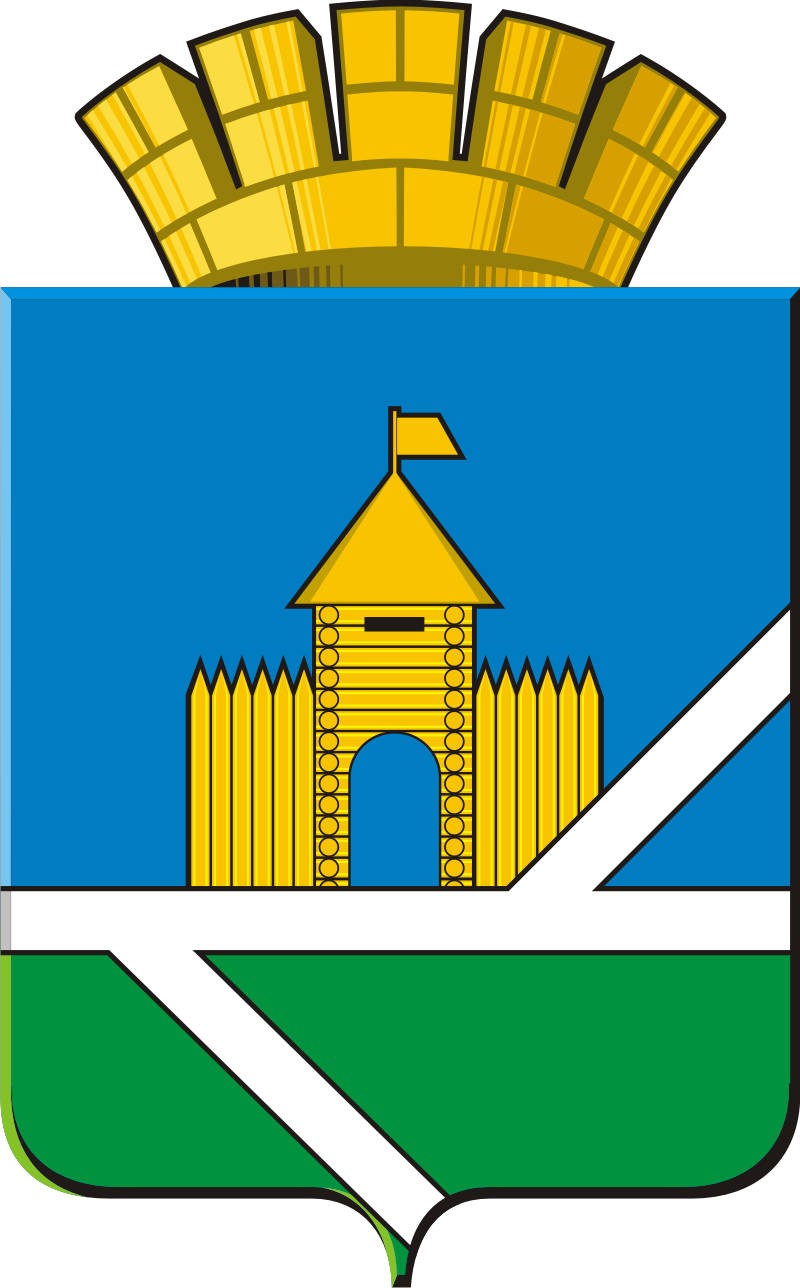 